Schüleraufnahmebogen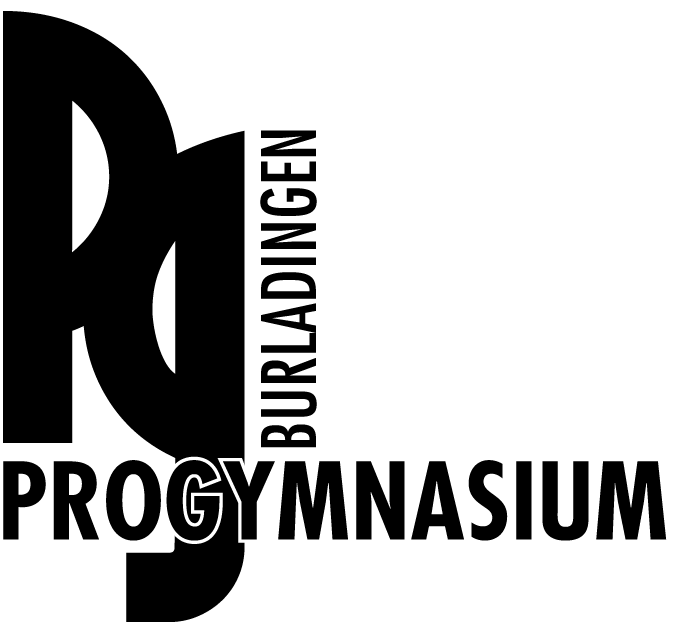 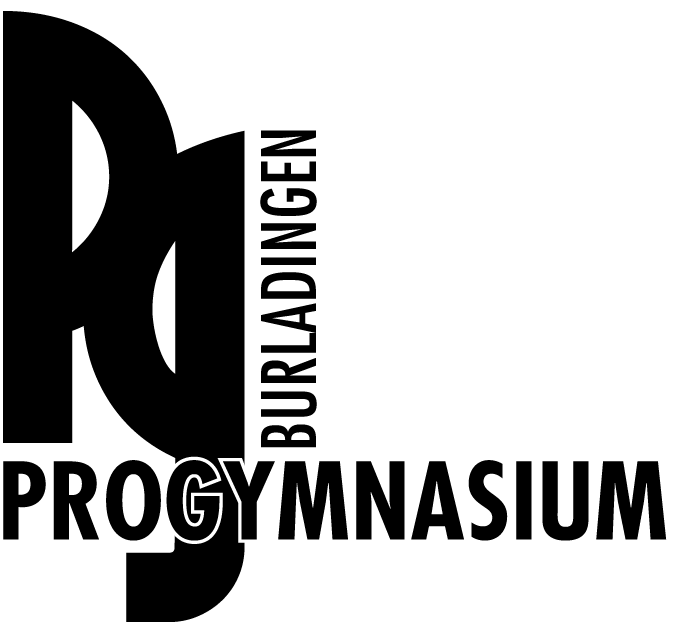 Hinweis: Die nachfolgenden Angaben werden gem. der aktuell gültigen Datenschutzverordnungen und bei Fragen zum Zusammenleben der Elternteile gemäß der aktuellen Rechtssprechung und des BGB erhoben. Die Speicherung der Daten erfolgt elektronisch (auf Karteikarte) und in Akten. Die weitere Datenverarbeitung richtet sich nach den weiteren Vorschriften des landeseigenen SchulG sowie den ggf. ergänzenden Bestimmungen der Datenschutzverordnung Schule. Sie haben gemäß des Schulgesetzes ein Recht auf unentgeltliche Auskunft und Akteneinsicht. Bei vermuteten Verletzungen des Datenschutzrechts können Sie sich an den Datenschutzbeauftragten Ihres Bundeslandes wenden. Schuleintritt: 12.09.2022 Klasse: 5 Schüler / SchülerinnenSchüler / SchülerinnenSchüler / SchülerinnenName:Vorname:Geb.-Datum und -ortAnschrift: (Straße / Plz / Wohnort)Anschrift: (Straße / Plz / Wohnort)Telefon / E-MailStaatsangehörigkeitHerkunfts- und VerkehrsspracheKonfession / Teilnahme am Reli-UnterrichtAussiedler:JaNeinSchüler kommt ausKlasse:Welche Schule?SchullaufbahnWiederholungen ?Festgestellte, für den Schulbereich bedeutsame BehinderungenFestgestellte, für den Schulbereich bedeutsame BehinderungenFestgestellte, für den Schulbereich bedeutsame Behinderungena)b)c)Im Notfall zu verständigenSorgeberechtigter 1Sorgeberechtigter 2Handy-Nr.Tel.-Nr. Arbeitsplatz Tel.-Nr. zu Hause:Handy-Nr.Tel.-Nr. Arbeitsplatz Tel.-Nr. zu Hause:ElternElternElternName, Vorname der MutterAnschriftTelefon/E-MailName, Vorname der VaterAnschriftTelefon/E-MailEinwilligungserklärungen: Zur Darstellung von Bildern auf der Schulhomepage sowie für PresseveröffentlichungenEinwilligungserklärungen: Zur Darstellung von Bildern auf der Schulhomepage sowie für PresseveröffentlichungenEinwilligungserklärungen: Zur Darstellung von Bildern auf der Schulhomepage sowie für PresseveröffentlichungenUnsere Schule hat eine eigene Homepage, für deren Gestaltung die Schulleitung verantwortlich ist. Auf dieser Homepage möchten wir die Aktivitäten unserer Schule repräsentieren, teilweise werden auch in der Presse bzw. Amtsblatt veröffentlicht. Dabei ist es möglich, dass Bilder Ihres Kindes auf der Homepage und in der Presse abgebildet werden. Da solche Bildnisse ohne Einverständnis der oder des Betroffenen nicht verbreitet werden dürfen, benötigen wir hierfür Ihre Einwilligung. Wir weisen darauf hin, dass Informationen im Internet weltweit suchfähig, abrufbar und veränderbar sind. Sie haben selbstverständlich das Recht, diese Einwilligung jederzeit mit Wirkung für die Zukunft zu widerrufen. 
Der/die Sorgeberechtigte/n sind damit einverstanden. nicht einverstanden (Kopf wird geschwärzt)Unsere Schule hat eine eigene Homepage, für deren Gestaltung die Schulleitung verantwortlich ist. Auf dieser Homepage möchten wir die Aktivitäten unserer Schule repräsentieren, teilweise werden auch in der Presse bzw. Amtsblatt veröffentlicht. Dabei ist es möglich, dass Bilder Ihres Kindes auf der Homepage und in der Presse abgebildet werden. Da solche Bildnisse ohne Einverständnis der oder des Betroffenen nicht verbreitet werden dürfen, benötigen wir hierfür Ihre Einwilligung. Wir weisen darauf hin, dass Informationen im Internet weltweit suchfähig, abrufbar und veränderbar sind. Sie haben selbstverständlich das Recht, diese Einwilligung jederzeit mit Wirkung für die Zukunft zu widerrufen. 
Der/die Sorgeberechtigte/n sind damit einverstanden. nicht einverstanden (Kopf wird geschwärzt)Unsere Schule hat eine eigene Homepage, für deren Gestaltung die Schulleitung verantwortlich ist. Auf dieser Homepage möchten wir die Aktivitäten unserer Schule repräsentieren, teilweise werden auch in der Presse bzw. Amtsblatt veröffentlicht. Dabei ist es möglich, dass Bilder Ihres Kindes auf der Homepage und in der Presse abgebildet werden. Da solche Bildnisse ohne Einverständnis der oder des Betroffenen nicht verbreitet werden dürfen, benötigen wir hierfür Ihre Einwilligung. Wir weisen darauf hin, dass Informationen im Internet weltweit suchfähig, abrufbar und veränderbar sind. Sie haben selbstverständlich das Recht, diese Einwilligung jederzeit mit Wirkung für die Zukunft zu widerrufen. 
Der/die Sorgeberechtigte/n sind damit einverstanden. nicht einverstanden (Kopf wird geschwärzt)Einwilligung zur Weitergabe einer KlassenlisteEinwilligung zur Weitergabe einer KlassenlisteEinwilligung zur Weitergabe einer KlassenlisteZur Erleichterung des Schulbetriebes wäre es hilfreich, wenn in jeder Klasse eine Telefonliste erstellt würde, um notfalls mittels Telefonkette/Emailverteiler bestimmte Informationen zwischen Eltern/volljährigen Schülern/Schülerinnen weiterzugeben. Für die Weitergabe einer solchen Liste an alle Eltern der klassenangehörigen Schüler/innen, die Name, Vorname des Schülers/der Schülerin und die Telefonnummer/Emailadresse enthält, benötigen wir Ihr Einverständnis. Auch diese Einwilligung kann jederzeit von Ihnen für die Zukunft widerrufen werden. 
Der/die Sorgeberechtigte/n sind damit einverstanden. nicht einverstanden.Zur Erleichterung des Schulbetriebes wäre es hilfreich, wenn in jeder Klasse eine Telefonliste erstellt würde, um notfalls mittels Telefonkette/Emailverteiler bestimmte Informationen zwischen Eltern/volljährigen Schülern/Schülerinnen weiterzugeben. Für die Weitergabe einer solchen Liste an alle Eltern der klassenangehörigen Schüler/innen, die Name, Vorname des Schülers/der Schülerin und die Telefonnummer/Emailadresse enthält, benötigen wir Ihr Einverständnis. Auch diese Einwilligung kann jederzeit von Ihnen für die Zukunft widerrufen werden. 
Der/die Sorgeberechtigte/n sind damit einverstanden. nicht einverstanden.Zur Erleichterung des Schulbetriebes wäre es hilfreich, wenn in jeder Klasse eine Telefonliste erstellt würde, um notfalls mittels Telefonkette/Emailverteiler bestimmte Informationen zwischen Eltern/volljährigen Schülern/Schülerinnen weiterzugeben. Für die Weitergabe einer solchen Liste an alle Eltern der klassenangehörigen Schüler/innen, die Name, Vorname des Schülers/der Schülerin und die Telefonnummer/Emailadresse enthält, benötigen wir Ihr Einverständnis. Auch diese Einwilligung kann jederzeit von Ihnen für die Zukunft widerrufen werden. 
Der/die Sorgeberechtigte/n sind damit einverstanden. nicht einverstanden.Einwilligung in die Übermittlung an die KlassenelternbeiratEinwilligung in die Übermittlung an die KlassenelternbeiratEinwilligung in die Übermittlung an die KlassenelternbeiratDie Klassenelternvertretungen erhalten von der Schule zur Durchführung ihrer Aufgaben Ihre Namen und Adressdaten nur, wenn sie hierzu Ihre schriftliche Einwilligung erteilen. Zur Verfahrenserleichterung bitten wir Sie an dieser Stelle um Ihre Einwilligung. Sollten Sie in Kenntnis der personellen Zusammensetzung Ihrer Elternvertretung eine Übermittlung nicht wünschen, können Sie die Einwilligung für die Zukunft selbstverständlich widerrufen. 
Der/die Sorgeberechtigte/n sind damit einverstanden. nicht einverstanden.Die Klassenelternvertretungen erhalten von der Schule zur Durchführung ihrer Aufgaben Ihre Namen und Adressdaten nur, wenn sie hierzu Ihre schriftliche Einwilligung erteilen. Zur Verfahrenserleichterung bitten wir Sie an dieser Stelle um Ihre Einwilligung. Sollten Sie in Kenntnis der personellen Zusammensetzung Ihrer Elternvertretung eine Übermittlung nicht wünschen, können Sie die Einwilligung für die Zukunft selbstverständlich widerrufen. 
Der/die Sorgeberechtigte/n sind damit einverstanden. nicht einverstanden.Die Klassenelternvertretungen erhalten von der Schule zur Durchführung ihrer Aufgaben Ihre Namen und Adressdaten nur, wenn sie hierzu Ihre schriftliche Einwilligung erteilen. Zur Verfahrenserleichterung bitten wir Sie an dieser Stelle um Ihre Einwilligung. Sollten Sie in Kenntnis der personellen Zusammensetzung Ihrer Elternvertretung eine Übermittlung nicht wünschen, können Sie die Einwilligung für die Zukunft selbstverständlich widerrufen. 
Der/die Sorgeberechtigte/n sind damit einverstanden. nicht einverstanden.Hinweis an die Sorgeberechtigten zur Datenweitergabe: Das Sorgerecht ist im Bürgerlichen Gesetzbuch (BGB) geregelt. Es unterscheidet verschiedene Gruppen von Sorgeberechtigten. Die häufigsten Konstellationen -mit Konsequenzen für die Befugnis, Daten des Kindes an diese Person weiterzugeben- sind:  Verheiratete zusammen lebende Eltern: Gemeinsames Sorgerecht (§1626 BGB) = Mitteilung von Daten an beide Eltern grundsätzlich zulässig. Getrennt lebende Eltern: Grundsätzlich gemeinsames Sorgerecht, es sei denn, gerichtlich ist etwas anderes geregelt (§1671 BGB) = Mitteilung grundsätzlich an beide Elternteile zulässig, aber bei gerichtlich anders lautenden Entscheidung: Übermittlung nur an den festgelegten Sorgeberechtigten.  Lebensgemeinschaften: Unverheiratete Partner mit gemeinsamen Kindern (§1626a BGB): Gemeinsames Sorgerecht bei der Abgabe einer Sorgerechtserklärung der Eltern: Übermittlung an beide Elternteile, ansonsten nur an die Mutter. Hinweis an die Sorgeberechtigten zur Datenweitergabe: Das Sorgerecht ist im Bürgerlichen Gesetzbuch (BGB) geregelt. Es unterscheidet verschiedene Gruppen von Sorgeberechtigten. Die häufigsten Konstellationen -mit Konsequenzen für die Befugnis, Daten des Kindes an diese Person weiterzugeben- sind:  Verheiratete zusammen lebende Eltern: Gemeinsames Sorgerecht (§1626 BGB) = Mitteilung von Daten an beide Eltern grundsätzlich zulässig. Getrennt lebende Eltern: Grundsätzlich gemeinsames Sorgerecht, es sei denn, gerichtlich ist etwas anderes geregelt (§1671 BGB) = Mitteilung grundsätzlich an beide Elternteile zulässig, aber bei gerichtlich anders lautenden Entscheidung: Übermittlung nur an den festgelegten Sorgeberechtigten.  Lebensgemeinschaften: Unverheiratete Partner mit gemeinsamen Kindern (§1626a BGB): Gemeinsames Sorgerecht bei der Abgabe einer Sorgerechtserklärung der Eltern: Übermittlung an beide Elternteile, ansonsten nur an die Mutter. Hinweis an die Sorgeberechtigten zur Datenweitergabe: Das Sorgerecht ist im Bürgerlichen Gesetzbuch (BGB) geregelt. Es unterscheidet verschiedene Gruppen von Sorgeberechtigten. Die häufigsten Konstellationen -mit Konsequenzen für die Befugnis, Daten des Kindes an diese Person weiterzugeben- sind:  Verheiratete zusammen lebende Eltern: Gemeinsames Sorgerecht (§1626 BGB) = Mitteilung von Daten an beide Eltern grundsätzlich zulässig. Getrennt lebende Eltern: Grundsätzlich gemeinsames Sorgerecht, es sei denn, gerichtlich ist etwas anderes geregelt (§1671 BGB) = Mitteilung grundsätzlich an beide Elternteile zulässig, aber bei gerichtlich anders lautenden Entscheidung: Übermittlung nur an den festgelegten Sorgeberechtigten.  Lebensgemeinschaften: Unverheiratete Partner mit gemeinsamen Kindern (§1626a BGB): Gemeinsames Sorgerecht bei der Abgabe einer Sorgerechtserklärung der Eltern: Übermittlung an beide Elternteile, ansonsten nur an die Mutter. Dabei ist zu berücksichtigen, dass nach §1687 BGB der Sorgeberechtigte, bei dem sich das Kind aufhält, für alle alltäglichen Angelegenheiten entscheidungsbefugt und informationsberechtigt ist. Der andere Elternteil ist seitens der Schule nur in Angelegenheiten von erheblicher Bedeutung zu beteiligen. Darunter fallen wichtige schulische Angelegenheiten wie: Anmeldung, Nichtversetzung, Nichtzulassung oder das Nichtbestehen einer Abschlussprüfung, den vorübergehenden Ausschluss vom Unterricht über eine Woche hinaus, Entlassung von der Schule oder deren Androhung, Verweisung von allen öffentlichen Schulen oder deren Androhung und sonstige, schwerwiegende Sachverhalte, die das Schulverhältnis wesentlich beeinträchtigen.Daher: Bei Alleinerziehenden: Haben Sie das alleinige Sorgerecht?Dabei ist zu berücksichtigen, dass nach §1687 BGB der Sorgeberechtigte, bei dem sich das Kind aufhält, für alle alltäglichen Angelegenheiten entscheidungsbefugt und informationsberechtigt ist. Der andere Elternteil ist seitens der Schule nur in Angelegenheiten von erheblicher Bedeutung zu beteiligen. Darunter fallen wichtige schulische Angelegenheiten wie: Anmeldung, Nichtversetzung, Nichtzulassung oder das Nichtbestehen einer Abschlussprüfung, den vorübergehenden Ausschluss vom Unterricht über eine Woche hinaus, Entlassung von der Schule oder deren Androhung, Verweisung von allen öffentlichen Schulen oder deren Androhung und sonstige, schwerwiegende Sachverhalte, die das Schulverhältnis wesentlich beeinträchtigen.Daher: Bei Alleinerziehenden: Haben Sie das alleinige Sorgerecht?Dabei ist zu berücksichtigen, dass nach §1687 BGB der Sorgeberechtigte, bei dem sich das Kind aufhält, für alle alltäglichen Angelegenheiten entscheidungsbefugt und informationsberechtigt ist. Der andere Elternteil ist seitens der Schule nur in Angelegenheiten von erheblicher Bedeutung zu beteiligen. Darunter fallen wichtige schulische Angelegenheiten wie: Anmeldung, Nichtversetzung, Nichtzulassung oder das Nichtbestehen einer Abschlussprüfung, den vorübergehenden Ausschluss vom Unterricht über eine Woche hinaus, Entlassung von der Schule oder deren Androhung, Verweisung von allen öffentlichen Schulen oder deren Androhung und sonstige, schwerwiegende Sachverhalte, die das Schulverhältnis wesentlich beeinträchtigen.Daher: Bei Alleinerziehenden: Haben Sie das alleinige Sorgerecht?JaNeinGerichtsurteil/Negativbescheinigung des Jugendamtes vom Bitte zur Anmeldung mitbringen!Einsicht erhalten am Unterschrift Aufnehmender:Bei Lebensgemeinschaften: Haben die Eltern eine Sorgerechtserklärung abgegeben?Bei Lebensgemeinschaften: Haben die Eltern eine Sorgerechtserklärung abgegeben?Bei Lebensgemeinschaften: Haben die Eltern eine Sorgerechtserklärung abgegeben?Ja Nein Bei „Nein“. Ich bin damit einverstanden, dass auch der leibliche Kindesvater bzw. die Kindesmutter über die schulischen Leistungen unseres Kindes informiert wird. Unterschrift der Mutter/des Vaters: X Wir verpflichten uns / ich verpflichte mich, alle für die Schule relevanten Änderungen u m g e h e n d der Schule mitzuteilen.Wir verpflichten uns / ich verpflichte mich, alle für die Schule relevanten Änderungen u m g e h e n d der Schule mitzuteilen.
X Unterschrift Sorgeberechtigter 1
X Unterschrift Sorgeberechtigter 2 (nur notwendig bei Geschiedenen)